BLOOMINGTON CITY COUNCIL MEETING 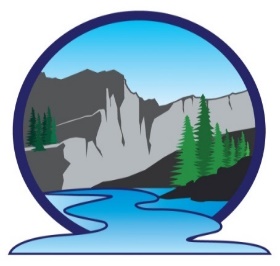 PROPOSED AGENDABLOOMINGTON CITY OFFICE45 N 1st WestApril 21, 2021 at 7pmReminder: Face masks worn at the meeting are appreciated.Since our Zoom meetings are limited to 40 minutes and Idaho is in Covid Stage 3 (up to 50 people), we will not be hosting a Zoom meeting in April. Invocation:Review of minutes from February 17, 2021:Introduce Michael Knapp as a new Council Member (Sewer)Introduce and swear in Philip Ward as a new Council Member (Water) Action Item Community Comments (3 to 5 minutes):Pat Argyle- discuss four 2 ½ acre parcels on Madsen Lane (location and diagram of split)Dallas Smith- Water hook up for the Workshop 270 N 50 East Excavator Trevon Peterson – Senior project on firepit at the hall (5 minutes)Roy Bunderson – Vision & Process (Emergency Management Plan)Mayor: Spencer Clements (Starting date) Discuss election (City Council Members)Discuss an increase in property taxesWater: Follow up on the water committee.City Clerk:Bids on Shelving unit in the HallTreasurer:Survey resultsSewer:Roads:Discuss snowplow spreader – not working?City Offices/Hall: Backup Generator for City HallMemorial Ceremony (Flag raising and breakfast)Street lights changed over to LEDFollow up:Delinquent accounts:Payment of expenses: February 2021  Motion to dismiss:Next City Council Meeting: May 19, 2021